МИНИСТЕРСТВО СЕМЕЙНОЙ, ДЕМОГРАФИЧЕСКОЙ ПОЛИТИКИИ СОЦИАЛЬНОГО БЛАГОПОЛУЧИЯ УЛЬЯНОВСКОЙ ОБЛАСТИПРИКАЗот 4 июля 2019 г. N 87-пОБ УТВЕРЖДЕНИИ ПОЛОЖЕНИЯ ОБ ОБЩЕСТВЕННОМ СОВЕТЕПРИ МИНИСТЕРСТВЕ СОЦИАЛЬНОГО РАЗВИТИЯ УЛЬЯНОВСКОЙ ОБЛАСТИВо исполнение постановления Правительства Ульяновской области от 19.07.2018 N 329-П "О порядке образования общественных советов при исполнительных органах государственной власти Ульяновской области, возглавляемых Правительством Ульяновской области" приказываю:1. Утвердить прилагаемое Положение об общественном совете при Министерстве семейной, демографической политики и социального благополучия Ульяновской области.2. Признать утратившим силу приказ Главного управления труда, занятости и социального благополучия Ульяновской области от 15.10.2015 N 68-п "О создании Общественного совета при Главном Управлении труда, занятости и социального благополучия Ульяновской области".3. Настоящий приказ вступает в силу на следующий день после дня его официального опубликования и распространяется на правоотношения, возникшие с 1 января 2019 года.Заместитель Председателя ПравительстваУльяновской области - Министр семейной,демографической политики и социальногоблагополучия Ульяновской областиО.М.КАСИМОВАУтвержденоприказомМинистерства семейной, демографической политикии социального благополучия Ульяновской областиот 4 июля 2019 г. N 87-пПОЛОЖЕНИЕОБ ОБЩЕСТВЕННОМ СОВЕТЕ ПРИ МИНИСТЕРСТВЕ СОЦИАЛЬНОГО РАЗВИТИЯУЛЬЯНОВСКОЙ ОБЛАСТИI. Общие положения1. Настоящее Положение определяет компетенцию и порядок деятельности Общественного совета при Министерстве социального развития Ульяновской области (далее соответственно - Министерство, общественный совет), порядок формирования состава общественного совета, порядок взаимодействия Министерства с Общественной палатой Ульяновской области при формировании состава общественного совета, порядок и условия включения в состав общественного совета не зависимых от Министерства экспертов, представителей заинтересованных общественных организаций и прочих лиц, ведущих общественную деятельность.2. Общественный совет является постоянно действующим совещательно-консультативным и наблюдательным органом общественного контроля.3. Решений Общественного совета носят рекомендательный характер.4. Общественный совет в своей деятельности руководствуется Конституцией Российской Федерации, федеральными конституционными законами, федеральными законами, указами и распоряжениями Президента Российской Федерации, постановлениями и распоряжениями Правительства Российской Федерации, Уставом Ульяновской области, Законами Ульяновской области, указами и распоряжениями Губернатора Ульяновской области, постановлениями и распоряжениями Правительства Ульяновской области, настоящим Положением.5. Задачей Общественного совета является содействие Министерству в обеспечении защиты и согласования интересов граждан Российской Федерации, общественных и иных организаций, органов государственной власти для решения вопросов и реализации национальных проектов в сфере семейной, демографической политики и социального благополучия Ульяновской области.6. Организационно-техническое обеспечение деятельности общественного совета осуществляет структурное подразделение (структурные подразделения), должностные лица Министерства, определяемые заместителем Председателя Правительства Ульяновской области - Министром социального развития Ульяновской области (далее - Министр).II. Компетенция и порядок деятельности общественного совета1. Общественный совет имеет право:1) рассматривать и проводить экспертизу общественных инициатив граждан, общественных и иных организаций органов государственной власти по вопросам социального развития и социальной защиты населения, семейной и демографической политики Ульяновской области и реализации национальных проектов, в осуществление которых Министерство принимает непосредственное участие;2) проводить слушания по вопросам, относящимся к приоритетным направлениям деятельности Министерства и реализации им национальных проектов;3) рассматривать и вырабатывать рекомендации по проектам нормативных правовых актов, касающихся вопросов социального развития и социальной защиты населения, семейной и демографической политики Ульяновской области (об утверждении стратегий, концепций, программ среднесрочного, долгосрочного отраслевого развития, бюджетных планов, целевых программ и ежегодных планов их реализации и т.д.), а также по реализации национальных проектов;4) рассматривать важнейшие вопросы, относящиеся к вопросам социального развития и социальной защиты населения, семейной и демографической политики и реализации национальных проектов на территории Ульяновской области, из числа, вопросов, выносимых на заседание Правительства Ульяновской области, либо если рассмотрение указанных вопросов на общественном совете предусмотрено поручением Губернатора Ульяновской области и/или Правительства Ульяновской области;5) рассматривать план по противодействию коррупции в Министерстве, а также доклады и другие документы о ходе и результатах его выполнения;6) осуществлять в порядке, определяемом общественным советом, оценку эффективности деятельности Министерства в вопросах социального развития и социальной защиты населения, семейной и демографической политики и реализации национальных проектов на территории Ульяновской области, в том числе на основе проведенной общественным советом оценки результатов исполнения бюджета, ежегодных докладов Министра о результатах деятельности Министерства, оценки результатов мониторинга качества предоставления государственных услуг и на основе рассмотрения плана по противодействию коррупции и отчетов о ходе его выполнения;7) рассматривать и оценивать мероприятия, проводимые Министерством в части, касающейся функционирования антимонопольного комплекса;8) рассматривать и утверждать доклад о функционировании антимонопольного комплекса в Министерстве;9) формировать перечень организаций (учреждений) для проведения оценки качества их работы на основе изучения результатов общественного мнения;10) определять критерии эффективности работы организаций (учреждений) социальной защиты населения и социального обслуживания;11) организовывать работу по выявлению, обобщению и анализу общественного мнения и рейтингов о качестве работы организаций, в том числе сформированных общественными организациями, профессиональными сообществами и иными экспертами;12) представлять информацию о результатах оценки качества работы организаций (учреждений) социальной защиты населения и социального обслуживания;13) представлять предложения, об улучшении качества работы, а также об организации доступа к информации, необходимой для лиц, обратившихся за предоставлением услуг;14) готовить заключения по вопросам оптимизации предоставления мер социальной поддержки отдельным категориям граждан;15) рассматривать материалы и давать заключения по программным и проектным документам социального развития и социальной защиты населения, семейной и демографической политики Ульяновской области;16) взаимодействовать со средствами массовой информации по освещению вопросов, обсуждаемых на заседаниях общественного совета;17) создавать из числа членов общественного совета комиссии и рабочие группы для решения вопросов, связанных с деятельностью общественного совета;18) определять совместно с Министром перечень приоритетных правовых актов и важнейших вопросов., относящихся к вопросам социального развития и социальной защиты населения, семейной и демографической политики и реализации национальных проектов на территории Ульяновской области, которые подлежат обязательному рассмотрению на заседаниях общественного совета.2. Для реализации указанных прав общественный совет наделяется следующими полномочиями;1) приглашать на заседания общественного совета представителей Министерства, представителей иных органов государственной власти Ульяновской области, органов местного самоуправления муниципальных образований Ульяновской области, представителей общественных и иных организаций;2) создавать по вопросам, отнесенным к компетенции общественного совета, комиссии., подкомиссии и рабочие группы, в состав которых могут входить но согласованию с Министром государственные гражданские служащие, представители общественных и иных организаций;3) организовывать проведение общественных экспертиз проектов нормативных правовых актов по вопросам социального развития и социальной защиты населения, семейной и демографической политики и реализации национальных проектов не территории Ульяновской области, разрабатываемых Министерством;4) направлять запросы в органы государственной власти Ульяновской области;5) информировать органы государственной власти и широкую общественность о результатах оценки эффективности деятельности Министерства в вопросах социального развития и социальной защиты населения, семейной и демографической политики и реализации национальных проектов на территории Ульяновской области;6) вырабатывать предложения, касающиеся развития персонала и резерва кадров, а также формировать корпоративную культуру.3. Полномочия члена общественного совета прекращаются в случае;1) истечения срока его полномочий;2) подачи им заявления о выходе из состава Общественного совета;3) вступления в законную силу вынесенного в отношении него обвинительного приговора суда;4) признания его недееспособным, безвестно отсутствующим или умершим на основан ни решения суда, вступившего в законную силу.4. Члены общественного совета исполняют свои обязанности на общественных началах.5. Председатель общественного совета, заместитель председателя общественного совета и секретарь общественного совета избираются на первом заседании из числа выдвинутых членами общественного совета кандидатур большинством голосов открытым голосованием.6. Первое заседание общественного совета проводится не позднее трех месяцев после утверждения состава общественного совета.7. Основной формой деятельности общественного совета являются заседания, которые проводятся не реже одного раза в квартал и считаются правомочными при присутствии на них не менее половины членов общественного совета. По решению общественного совета может быть проведено внеочередное заседание, а также заочное.8. Решения общественного совета по рассмотренным вопросам принимаются открытым голосованием простым большинством голосов (от числа присутствующих).9. При равенстве голосов председатель общественного совета имеет право решающего голоса.10. За 10 дней до начала заседания общественного совета члены общественного совета, ответственные за рассмотрение вопросов, включенных в повестку дня заседания общественного совета, предоставляют секретарю общественного совета информационные и иные материалы. Секретарь общественного совета за 5 дней до начала заседания общественного совета предоставляет указанные материалы Министру и членам общественного совета.11. Решения общественного совета отражаются в протоколах его заседаний, копии которых направляются секретарем общественного совета членам общественного совета.Председатель общественного совета:1) вносит предложения Министру по уточнению и дополнению состава общественного совета;2) организует работу общественного совета и председательствует на его заседаниях;3) подписывает протоколы заседаний и другие документы общественного совета:4) взаимодействует с Министром но вопросам реализации решений общественного совета;5) принимает решение, в случае необходимости, о проведении заочного заседания общественного совета, решения которого принимаются путем опроса его членов.12. Заместитель председателя общественного совета:1) по поручению председателя общественного совета председательствует на заседаниях в его отсутствие (отпуск, болезнь и т.п.);2) обеспечивает коллективное обсуждение вопросов, внесенных на рассмотрение общественного совета.Члены общественного совета:1) имеют право:вносить предложения по формированию повестки дня заседаний общественного совета;возглавлять комиссии и рабочие группы, формируемые общественным советом;предлагать кандидатуры экспертов для участия в заседаниях общественного совета;участвовать в подготовке материалов по вопросам, рассматриваемым на заседаниях общественного совета:представлять свою позицию по материалам, представленным на рассмотрение общественного совета, при проведении заседания общественного совета путем опроса, в срок не позднее 10 дней с даты направления материалов;в установленном порядке знакомиться с обращениями граждан, в том числе направленными с использованием сети "Интернет", о нарушении их прав, свобод и законных интересов в сфере социальной защиты населения, а также с результатами рассмотрения таких обращении;принимать участие в порядке, определяемом Министром, в приеме граждан, осуществляемом должностными лицами Министерства;запрашивать сведения о реализации рекомендаций общественного совета, направленных Министерству, а также документы, касающиеся организационно-хозяйственной деятельности Министерства;оказывать Министерству содействие в разработке проектов нормативных правовых актов и иных юридически значимых документов в сфере семейной, демографической политики и социального благополучия и реализации национальных проектов на территории Ульяновской области;выхода из состава общественного совета по собственному желанию;2) обладают равными правами при обсуждении вопросов и голосовании;3) обязаны лично участвовать в заседаниях общественного совета и не вправе делегировать свои полномочия другим лицам.13. Секретарь общественного совета:1) уведомляет членов общественного совета о дате, месте и повестке дня предстоящего заседания общественного совета, а также об утвержденном плане работы общественного совета;2) формирует и согласовывает с председателем общественного совета повестку для заседания общественного совета, материалы для обсуждения на заседаниях общественного совета, и направляет их в установленные сроки настоящим Положением, Министру и членам общественного совета;3) оформляет и рассылает членам общественного совета протоколы заседаний общественного совета, планы работы общественного совета, иные документы и материалы общественного совета;4) хранит документацию общественного совета и осуществляет подготовку в установленном порядке документы для архивного хранения и уничтожения;5) в случае проведения заседания общественного совета путем опроса его членов обеспечивает направление всем членам общественного совета необходимых материалов и сбор их мнений по результатам рассмотрения материалов;6) готовит и согласовывает с председателем общественного совета состав информации о деятельности общественного совета, обязательной для размещения на официальном сайте Министерства.III. Порядок формирования состава общественного совета1. В целях формирования состава общественного совета на официальном сайте Министерства в информационно-телекоммуникационной сети "Интернет" (далее соответственно - сеть "Интернет", официальный сайт Министерства) размещается уведомление о начале процедуры формирования состава общественного совета (далее - уведомление).2. В случае формирования состава общественного совета в связи с истечением срока полномочий действующего состава общественного совета, уведомление должно быть размещено на официальном сайте Министерства не позднее чем за 3 месяца до истечения полномочий действующего состава членов общественного совета.3. В уведомлении должны быть указаны требования к кандидатам в члены общественного совета, срок и адрес направления организациями и лицами писем о выдвижении кандидатов в состав общественного совета (далее письмо). Указанный срок не может составлять менее 3 дней с момента размещения уведомления на официальном сайте Министерства.4. Письмо должно содержать сведения о фамилии, имени, отчестве кандидата в члены общественного совета, дате его рождения, о месте работы, гражданстве, о соответствии кандидата требованиям, предъявляемым к кандидатам в члены общественного совета, а также об отсутствии ограничений для вхождения в состав общественного совета.5. К письму должна быть приложена биографическая справка со сведениями о трудовой и общественной деятельности кандидата в члены общественного совета, а также письменное согласие кандидата о вхождении в состав общественного совета, размещении представленных им сведений на официальном сайте Министерства, раскрытии указанных сведений иным способом в целях общественного обсуждения кандидатов в члены общественного совета, а также обработке его персональных данных Министерством в целях формирования состава общественного совета.6. В течение десяти рабочих дней со дня завершения срока приема писем Министерство формирует сводный перечень выдвинутых кандидатов в члены общественного совета.7. Сводный перечень кандидатов в члены общественного совета направляется в Общественную палату Ульяновской области для проведения консультаций и согласования.8. По результатам процедуры выдвижения, результатам проверки соответствия кандидатов в члены общественного совета и их согласования с Общественной палатой Ульяновской области, Министр утверждает распоряжение о персональном составе Общественного совета. В случае если число кандидатов превышает предельное количество членов общественного совета, то решение о включении в состав общественного совета конкретных лиц принимается в соответствии с хронологией поступления в адрес Министерства документов кандидатов.9. Количественный состав общественного совета составляет не более 40 членов.Количество членов общественного совета, включенных в состав из числа самовыдвиженцев, не должно превышать 5, из числа кандидатур, предложенных общественными организациями - 20.Количество членов общественного совета, являющихся представителями органов государственной власти не должно превышать 4.10. Срок полномочий членов общественного совета истекает через 3 года со дня первого заседания общественного совета нового состава.IV. Порядок взаимодействия Министерства с Общественнойпалатой Ульяновской области при формировании составаобщественного совета1. Персональный состав Общественного совета и изменения, вносимые в него, утверждаются распоряжением. Министерства по согласованию с Общественной палатой Ульяновской области.2. В состав общественного совета включаются с их согласия члены Общественной палаты Ульяновской области, не зависимые от Министерства эксперты, представители заинтересованных общественных организаций и прочие лица, ведущие общественную деятельность.3. Членами общественного совета не могут быть лица, которые в соответствии с Законом Ульяновской области от 23.12.2016 N 202-ЗО "Об Общественной палате Ульяновской области" не могут быть членами Общественной палаты Ульяновской области.V. Порядок и условия включений в состав общественного советане зависимых от Министерства экспертов, представителейзаинтересованных общественных организаций и прочих лиц,ведущих общественную деятельность1. Общественный совет формируется на основе добровольного участия в его деятельности граждан Российской Федерации, В состав Общественного совета включаются представители заинтересованных общественных и иных организаций.2. Состав Общественного совета формируется из числа кандидатов, выдвинутых в члены Общественного совета, с учетом поступивших предложений общественных организаций, а также обращений физических лиц, изъявивших намерение войти в состав Общественного совета.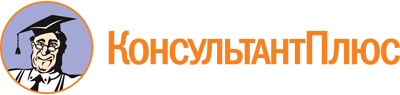 Приказ Министерства семейной, демографической политики и социального благополучия Ульяновской обл. от 04.07.2019 N 87-п
(ред. от 20.04.2023)
"Об утверждении Положения об Общественном Совете при Министерстве социального развития Ульяновской области"Документ предоставлен КонсультантПлюс

www.consultant.ru

Дата сохранения: 05.11.2023
 Список изменяющих документов(в ред. приказов Министерства семейной, демографической политикии социального благополучия Ульяновской области от 18.10.2019 N 129-п,от 25.09.2020 N 91-п,приказа Минсоцразвития Ульяновской области от 20.04.2023 N 23-П)Приказом Минсоцразвития Ульяновской области от 20.04.2023 N 23-П в грифе "УТВЕРЖДЕНО" слова "Приказом Министерства семейной, демографической политики и социального благополучия Ульяновской области" заменены словами "приказом Министерства социального развития Ульяновской области".Список изменяющих документов(в ред. приказа Минсоцразвития Ульяновской области от 20.04.2023 N 23-П)